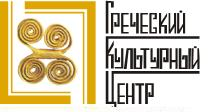 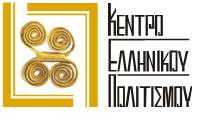 «Настоящая еда мира»Большие греческие выходные в ТГ «Модный сезон»Пятница 26 сентября 2014 - Выставка Елены Шипицовой: «Олимпийские божества древней Эллады»Суббота 27 сентября 2014 (в 17.30) - Театрализованная постановка «Традиционная греческая свадьба»Воскресение 28 сентября 2014 (в 15.00) – Мастер-класс от греческого шеф-повара Янниса КофопулосаЖдем Вас по адресу: м. Охотный рядул. Охотный ряд, дом 2